Publicado en  el 09/11/2015 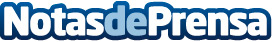 El Muram organizará hasta diciembre una exposición de Dalí y varios talleres infantiles y recorridos especiales centrados en su obraEn colaboración con el Festival Internacional de Cine de Cartagena, el museo cartagenero acogerá la actividad 'Súper 8' y otra que convertirá a los niños en 'Cineastas por un día' Datos de contacto:Nota de prensa publicada en: https://www.notasdeprensa.es/el-muram-organizara-hasta-diciembre-una_1 Categorias: Cine Artes Visuales Educación Murcia http://www.notasdeprensa.es